ПРОЄКТДЕРЖАВНИЙ ВИЩИЙ НАВЧАЛЬНИЙ ЗАКЛАД«ПРИДНІПРОВСЬКА ДЕРЖАВНА АКАДЕМІЯБУДІВНИЦТВА ТА АРХІТЕКТУРИ»ОСВІТНЬО-НАУКОВА ПРОГРАМА«ВОДОПОСТАЧАННЯ ТА ВОДОВІДВЕДЕННЯ»СВО ПДАБА – 192 мн – ВВ - 2021Дніпро – 2021ПЕРЕДМОВАРОЗРОБНИКИ:Нагорна Олена Костянтинівна, кандидат технічних наук, доцент, завідувач кафедри водопостачання, водовідведення та гідравліки;Нечитайло Микола Петрович, кандидат технічних наук, доцент, доцент кафедри водопостачання, водовідведення та гідравліки;Нестерова Олена Валентинівна, кандидат технічних наук, доцент, доцент кафедри водопостачання, водовідведення та гідравліки;Совгиря Микола Миколайович головний інженер ПАТ «Дніпрокомунпроект»;Михайлова Олена Вікторівна провідний інженер-технолог Лівобережної станції аерації КП «Дніпроводоканал»;Чуприна Надія Сергіївна, здобувач вищої освіти, спеціальність 192 «Будівництво та цивільна інженерія», ОНП «Водопостачання та водовідведення».ОБГОВОРЕНО ТА СХВАЛЕНО:на засіданні кафедри водопостачання, водовідведення та гідравліки протокол №__ від «___» __________ 20___ р.Завідувач кафедри						Олена НАГОРНАнавчально-методичною радою факультету цивільної інженерії та екології, протокол № ___ від «____» ___________ 20___ р.Голова								Анатолій ПЕТРЕНКОВВЕДЕНО В ДІЮз «__» ____________ 20__ р. наказом від «___» _____________ 20___ р. № ____ОСНОВНІ ТЕРМІНИ ТА ЇХ ВИЗНАЧЕННЯ (ТЕЗАУРУС)Вища освіта - сукупність систематизованих знань, умінь і практичних навичок, способів мислення, професійних, світоглядних і громадянських якостей, морально-етичних цінностей, інших компетентностей, здобутих у закладі вищої освіти (науковій установі) у відповідній галузі знань за певною кваліфікацією на рівнях вищої освіти, що за складністю є вищими, ніж рівень повної загальної середньої освіти.Якість вищої освіти – відповідність результатів навчання вимогам, встановленим законодавством, відповідним стандартом вищої освіти та/або договором про надання освітніх послуг.Стандарт вищої освіти - це сукупність вимог до освітніх програм вищої освіти, які є спільними для всіх освітніх програм у межах певного рівня вищої освіти та спеціальності.Галузь знань – основна предметна область освіти і науки, що включає групу споріднених спеціальностей, за якими здійснюється професійна підготовка.Спеціальність - гармонізована з Міжнародною стандартною класифікацією освіти предметна область освіти і науки, яка об’єднує споріднені освітні програми, що передбачають спільні вимоги до компетентностей і результатів навчання випускників.Кваліфікація – офіційний результат оцінювання і визнання, який отримано, коли уповноважена установа встановила, що особа досягла компетентностей (результатів навчання) відповідно до стандартів вищої освіти, що засвідчується відповідним документом про вищу освіту.Європейська кредитна трансферно-накопичувальна система (ЄКТС) – система трансферу і накопичення кредитів, що використовується в Європейському просторі вищої освіти з метою надання, визнання, підтвердження кваліфікацій та освітніх компонентів і сприяє академічній мобільності здобувачів вищої освіти. Система ґрунтується на визначенні навчального навантаження здобувача вищої освіти, необхідного для досягнення визначених результатів навчання, та обліковується у кредитах ЄКТС.Кредит Європейської кредитної трансферно-накопичувальної системи (далі – кредит ЄКТС) – одиниця вимірювання обсягу навчального навантаження здобувача вищої освіти, необхідного для досягнення визначених (очікуваних) результатів навчання. Обсяг одного кредиту ЄКТС становить 30 годин. Навантаження одного навчального року за денною формою навчання становить, як правило, 60 кредитів ЄКТС.Освітня (освітньо-професійна, освітньо-наукова чи освітньо-творча) програма – система освітніх компонентів на відповідному рівні вищої освіти в межах спеціальності, що визначає вимоги до рівня освіти осіб, які можуть розпочати навчання за цією програмою, перелік навчальних дисциплін і логічну послідовність їх вивчення, кількість кредитів ЄКТС, необхідних для виконання цієї програми, а також очікувані результати навчання (компетентності), якими повинен оволодіти здобувач відповідного ступеня вищої освіти.Компетентність – здатність особи успішно соціалізуватися, навчатися, провадити професійну діяльність, яка виникає на основі динамічної комбінації знань, умінь, навичок, способів мислення, поглядів, цінностей, інших особистих якостей.Інтегральна компетентність – узагальнений опис кваліфікаційного рівня, який виражає основні компетентністні характеристики рівня щодо навчання та/або професійної діяльності.Загальні компетентності – універсальні компетентності, що не залежать від предметної області, але важливі для успішної подальшої професійної та соціальної діяльності здобувача в різних галузях та для його особистісного розвитку.Спеціальні (фахові, предметні) компетентності – компетентності, що залежать від предметної області, та є важливими для успішної професійної діяльності за певною спеціальністю.Результати навчання (програмні) – знання, уміння, навички, способи мислення, погляди, цінності, інші особисті якості, набуті у процесі навчання, виховання та розвитку, які можна ідентифікувати, спланувати, оцінити і виміряти та які особа здатна продемонструвати після завершення освітньої програми або окремих освітніх компонентів.Атестація – це встановлення відповідності засвоєних здобувачами вищої освіти рівня та обсягу знань, умінь, інших компетентностей вимогам освітньої програми.Кваліфікаційна робота — це вид підсумкової атестації, що може передбачатись на завершальному етапі здобуття певного рівня вищої освіти для встановлення відповідності набутих здобувачами результатів навчання (компетентностей) вимогам стандартів вищої освіти. Форми кваліфікаційної роботи включають (не обмежуючись зазначеним): дипломну роботу, дисертаційне дослідження, публічну демонстрацію (захист), сукупність наукових статей, комбінацію різних форм вище зазначеного тощо.І. ВступОсвітньо-наукова програма використовується під час:акредитації освітньо-наукової програми;складання навчальних планів та робочих навчальних планів;формування робочих програм навчальних дисциплін, силабусів, практик, індивідуальних завдань;формування індивідуальних навчальних планів студентів;розроблення засобів діагностики якості вищої освіти;атестації здобувачів вищої освіти;визначення змісту навчання в системі перепідготовки та підвищення кваліфікації;професійної орієнтації здобувачів фаху;зовнішнього контролю якості підготовки фахівців;професійної орієнтації магістрів.Користувачі освітньо-наукової програми:здобувачі вищої освіти, які навчаються в академії;науково-педагогічні працівники, які здійснюють підготовку фахівців за спеціальністю 192 «Будівництво та цивільна інженерія»екзаменаційна комісія зі спеціальності 192 «Будівництво та цивільна інженерія» ;приймальна комісія академії.Освітня програма поширюється на кафедри академії, які беруть участь у підготовці фахівців ступеня магістр за спеціальністю 192 «Будівництво та цивільна інженерія». Позначення, що використовуються в освітньо-науковій програміНРК – Національна рамка кваліфікацій;ІН – інтегральна компетентність;ЗК – загальні компетентності;ФК – професійні компетентності;РН – результати навчання (ЗР – загальні результати навчання; УМ – уміння; КОМ – комунікабельність; АіВ – адаптування і відповідність).ІІ. Загальна інформаціяІІІ. Характеристика освітньо-наукової програмиІV. Перелік компетентностей випускникаV. Зміст підготовки здобувачів вищої освіти, сформульований у термінах результатів навчанняVІ. Форми атестації здобувачів вищої освітиVІІ. Система внутрішнього забезпечення якості вищої освітиVIII. Перелік компонентів освітньої програми та їх логічна послідовність8.1. Перелік компонентівОбов’язковими компонентами освітньої програми є нормативні навчальні дисципліни циклів загальної та професійної підготовки, практики та атестація, вибірковими – варіативні навчальні дисципліни.* Навчальні дисципліна обирається здобувачем вищої освіти у порядку, визначеному «Положенням про порядок вибору навчальних дисциплін студентами», із переліку, затвердженого наказом ректора.Здобувач вищої освіти має право обрати для вивчення навчальні дисципліни інших освітніх програм ступеня магістра, за якими здійснюється навчання в академії, замість запропонованих цією освітньою програмою варіативних навчальних дисциплін циклу професійної підготовки у порядку, визначеному Положенням про порядок вибору навчальних дисциплін студентами.8.2. Структурно-логічна схема освітньо-наукової програми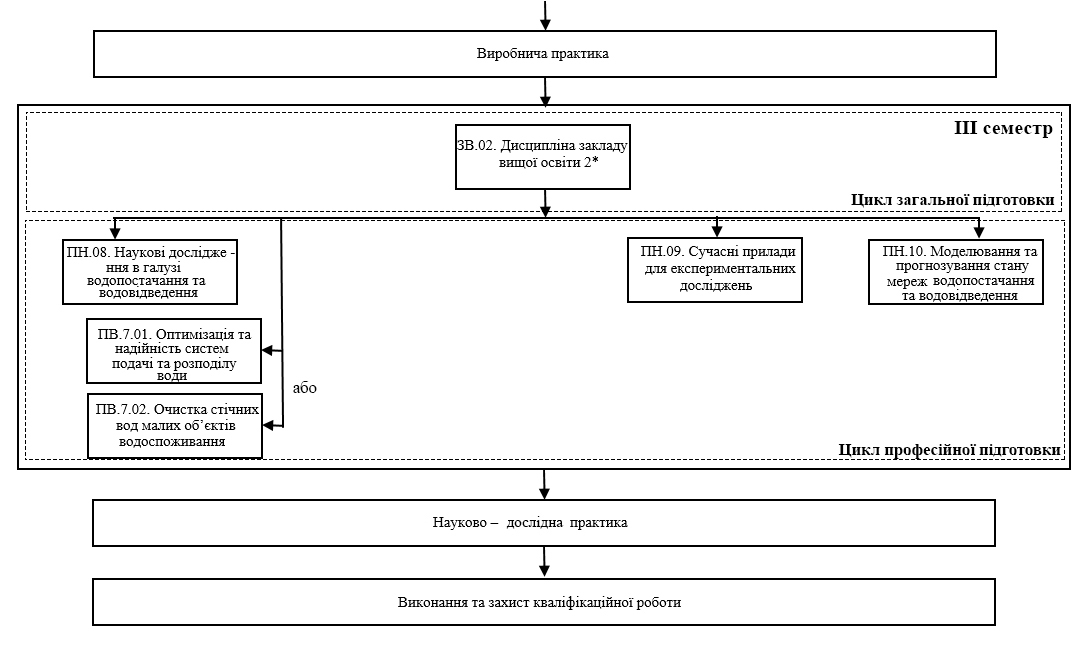 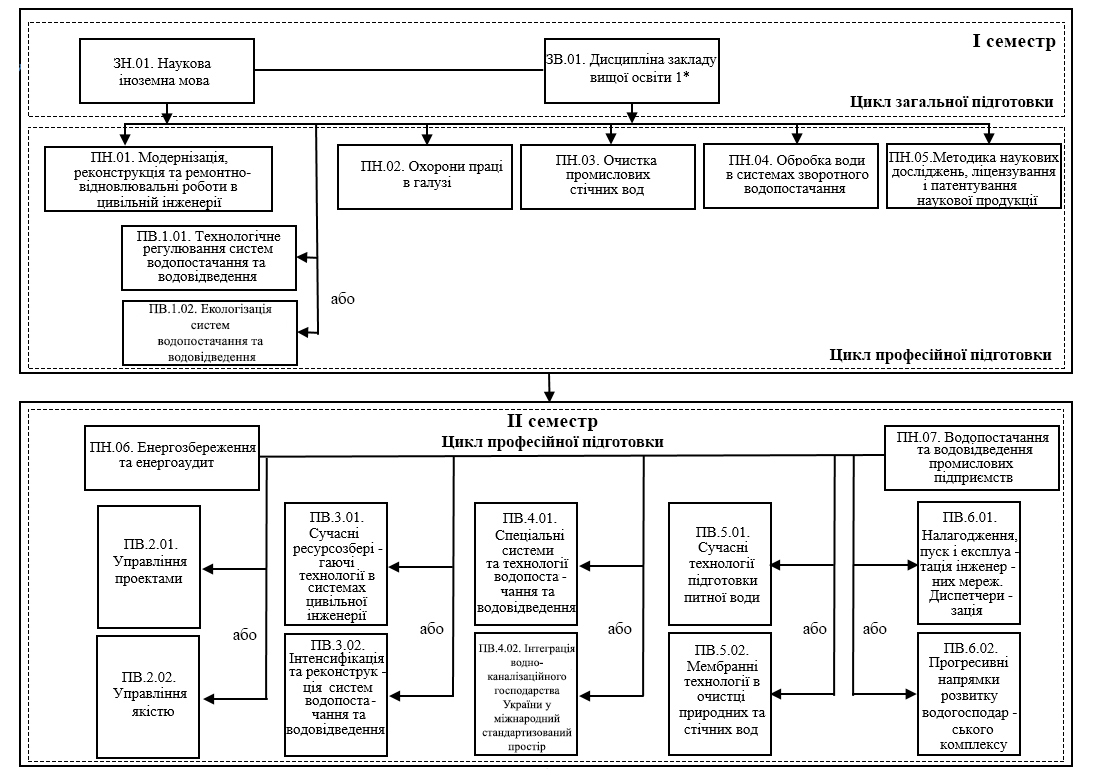 Матриця відповідності визначених освітньо-науковою програмою компетентностей дескрипторам НРКМатриця відповідності визначених освітньо-науковою програмою компетентностей дескрипторам НРКМатриця відповідності програмних компетентностей компонентам освітньої програмиПЕРЕЛІК НОРМАТИВНИХ ДОКУМЕНТІВЗакон «Про вищу освіту» - http://zakon4.rada.gov.ua/laws/show/1556-18.Закон «Про освіту» - http://zakon5.rada.gov.ua/laws/show/2145-19.Наказ Міністерства освіти і науки України від 01.06.2017 р. № 600 (зі змінами)Національний класифікатор України: «Класифікатор	професій» ДК003:2010. – К. : Видавництво «Соцінформ», 2010.Національна рамка кваліфікацій – http://zakon4.rada.gov.ua/laws/show/1341-2011-п.Перелік галузей знань і спеціальностей – http://zakon4.rada.gov.ua/laws/show/266-2015-п.TUNING (для ознайомлення зі спеціальними (фаховими) компетентностями та	прикладами стандартів – http://www.unideusto.org/tuningeu/.Стандарт ОП-03-20 «Про освітні програми зі спеціальностей у ДВНЗ «Придніпровська державна академія будівництва та архітектури». - Дніпро: ДВНЗ ПДАБА, 2020. – 36 с.ЗАТВЕРДЖЕНО Вченою радою ДВНЗ «Придніпровська державна академія будівництва та архітектури» протокол № __ від «___» _______ 20__ рокуГолова Вченої ради ДВНЗ ПДАБА, ректор____________________Микола САВИЦЬКИЙГАЛУЗЬ ЗНАНЬ19 «АРХІТЕКТУРА ТА БУДІВНИЦТВО»СПЕЦІАЛЬНІСТЬ192 «БУДІВНИЦТВО ТА ЦИВІЛЬНА ІНЖЕНЕРІЯ»РІВЕНЬ ВИЩОЇ ОСВІТИДРУГИЙ (МАГІСТЕРСЬКИЙ) РІВЕНЬОфіційна назва освітньої програмиВодопостачання та водовідведенняРівень вищої освітиДругий (магістерський) рівеньСтупінь вищої освітиМагістрГалузь знань19 «Архітектура та будівництво»Спеціальність192 «Будівництво та цивільна інженерія»Наявність акредитаціїСертифікат, виданий Національним агентством із забезпечення якості вищої освіти, строк дії до 23.07.2025 р.Обмеження щодо форм навчанняБез обмеженьОсвітня кваліфікаціяМагістр з будівництва та цивільної інженеріїКваліфікація в дипломіСтупінь вищої освіти - магістр192 «Будівництво та цивільна інженерія»Освітньо-наукова програма «Водопостачання та водовідведення»Професійна кваліфікаціяНе присвоюєтьсяТип дипломуОдиничнийТермін навчання1 рік 9 місяцівОбсяг кредитів ЄКТС120 кредитів ЄКТСЦикл/рівеньНРК України- 7 рівень; FQ-EHEA-другий цикл; EQF-LLL-7 рівеньМова викладанняУкраїнськаПередумовиНаявність ступеня бакалавраАкадемічні права випускниківНавчання впродовж життя для розвитку і самовдосконалення в науковій та професійній сферах діяльності, а також в інших споріднених галузях наукових знань:підготовка на 8-ому кваліфікаційному рівні Національної рамки кваліфікацій в сфері будівництва та цивільної інженерії;навчання на 7-ому кваліфікаційному рівні Національної рамки кваліфікацій в споріднених спеціальностях;освітні програми, дослідницькі гранти та стипендії, що містять додаткові наукові та освітні компоненти.Мета та цілі програмиМета та цілі програмиПідготовка висококваліфікованих і конкурентоспроможних на національному та міжнародному ринку праці фахівців у сфері водопостачання та водовідведення для підприємств усіх форм власності, наукових та освітніх установ, органів державної влади і управління здатних до розв’язування задач дослідницького та інноваційного характеру у професійній діяльності.Цілі освітньо-наукової програми:інтеграція навчання, науково-дослідницької роботи, інноваційної діяльності;інтеграція загально-технічної та спеціальної технічної підготовки для професійної діяльності у галузі водопостачання та водовідведення, виробничо-технічних, конструкторських, експлуатаційних службах підприємств, у проектних, науково-дослідних установах, навчальних закладах;забезпечення незалежної та об’єктивної оцінки результатів навчання та набутої кваліфікації; утвердження національних і загальнолюдських цінностей;відповідність змісту навчання потребам ринку праці і перспективам розвитку галузі цивільної інженерії;забезпечення рівності доступу громадян до освітньої програми, зокрема й людей з особливими фізичними потребами;незалежність складових освітньої програми від впливу політичних партій, громадських та релігійних організацій;створення умов для реалізації концепції «Навчання впродовж життя»;формування у здобувачів вищої освіти вміння самостійно підтримувати та підвищувати здобуті кваліфікаційні компетентності за вимогами часу впродовж майбутньої професійної діяльності;гуманізм, демократизм, патріотизм, пріоритетність загальнолюдських духовних цінностей.Підготовка висококваліфікованих і конкурентоспроможних на національному та міжнародному ринку праці фахівців у сфері водопостачання та водовідведення для підприємств усіх форм власності, наукових та освітніх установ, органів державної влади і управління здатних до розв’язування задач дослідницького та інноваційного характеру у професійній діяльності.Цілі освітньо-наукової програми:інтеграція навчання, науково-дослідницької роботи, інноваційної діяльності;інтеграція загально-технічної та спеціальної технічної підготовки для професійної діяльності у галузі водопостачання та водовідведення, виробничо-технічних, конструкторських, експлуатаційних службах підприємств, у проектних, науково-дослідних установах, навчальних закладах;забезпечення незалежної та об’єктивної оцінки результатів навчання та набутої кваліфікації; утвердження національних і загальнолюдських цінностей;відповідність змісту навчання потребам ринку праці і перспективам розвитку галузі цивільної інженерії;забезпечення рівності доступу громадян до освітньої програми, зокрема й людей з особливими фізичними потребами;незалежність складових освітньої програми від впливу політичних партій, громадських та релігійних організацій;створення умов для реалізації концепції «Навчання впродовж життя»;формування у здобувачів вищої освіти вміння самостійно підтримувати та підвищувати здобуті кваліфікаційні компетентності за вимогами часу впродовж майбутньої професійної діяльності;гуманізм, демократизм, патріотизм, пріоритетність загальнолюдських духовних цінностей.Опис предметної областіОб’єкт вивчення та діяльності:- наукові основи, технології, схеми, споруди та обладнання в будівництві та цивільній інженерії;- методи та моделі проектування, дослідження, вдосконалення схем, технологій та процесів водопостачання та водовідведення;- математичне, інформаційне, технічне, програмне та організаційне забезпечення заходів та засобів проектування, будівництва, реконструкції та експлуатації систем водопостачання  та водовідведення;- заходи та засоби забезпечення інженерного захисту екологічних систем, системи моніторингу об’єктів водопостачання та водовідведення.Цілі навчання: інтеграція загально-технічної та спеціальної технічної підготовки для професійної діяльності у галузі будівництва, виробничо-технічних, конструкторських, експлуатаційних службах систем водопостачання та водовідведення, у проектних, науково-дослідних установах, навчальних закладах.Теоретичний зміст предметної області: поглиблене вивчення досягнень світової науки, практики, культури та професійної етики, новітніх технологій при проектуванні, зведенні, експлуатації, утриманні, реконструкції об’єктів будівництва та цивільної інженерії, зокрема, у галузі водопостачання та водовідведення.Методи, методики та технології: діалектичний метод пізнання суспільних явищ; логічний, порівняльний, системний, структурний, функціональний та комплексний підходи; загальнонаукові та спеціальні методи аналізу, синтезу, методи теорії імовірностей і математичної статистики, методи управління проектами, чисельне моделювання; експериментальні методи дослідження технологій і процесів.Інструменти та обладнання: прогресивні інформаційно-комунікаційні та освітні технологіями в будівництві та цивільній інженерії, зокрема в галузі водопостачання та водовідведення.Фокус освітньої програмиЗагальний: Здатність виконувати теоретичні та розрахунково-експериментальні роботи, вирішення завдань будівельної галузі; застосування інформаційних технологій, сучасних систем цивільної інженерії, організація роботи проектних і виробничих підрозділів, що займаються розробкою й проектуванням систем водопостачання та водовідведення.Спеціальний: Дослідження закономірностей щодо розрахунку, проектування та будівництва мереж та споруд систем водопостачання та водовідведення. Розробка, експериментальні дослідження та теоретичне обґрунтування нових методів підготовки води та очистки стічних вод.Працевлаштування випускниківНаукова та викладацька діяльність у сфері будівництва та цивільної інженерії.Наукова, адміністративна та управлінська діяльність в закладах освіти, закладах державних, територіально-адміністративних систем та будівельному секторі.Посади згідно з класифікатором професій ДК003:20101. Управителі:1223 Керівники виробничих підрозділів у будівництві    1223.1 Головні фахівці - керівники виробничих підрозділів у будівництві Головний будівельникГоловний інженерДиректор з капітального будівництва   1223.2 Начальники (інші керівники) та майстри дільниць (підрозділів) у будівництвіМайстер будівельних та монтажних робітНачальник відділуНачальник господарства житлово-комунальногоНачальник дільниці1313 Керівники малих підприємств без апарату управління в будівництві1476 Менеджери (управителі) з архітектури та будівництва, технічного контролю, аналізу та реклами2 Професіонали:2142 Професіонали в галузі будівництва   2142.1 Наукові співробітники (цивільне будівництво) Молодший науковий співробітник (цивільне будівництво)Науковий співробітник-консультант (цивільне будівництво)   2142.2 Інженери в галузі цивільного будівництваІнженер з проектно-кошторисної роботиІнженер-будівельник    Інженер-проектувальник (цивільне будівництво)Інженер з технічного наглядуЕксперт будівельнийІнженер-будівельник з реставрації пам'яток архітектури та містобудування 2310 Викладачі університетів та вищих навчальних закладів2310.2 Інші викладачі університетів та вищих навчальних закладівАсистент       Викладач вищого навчального закладуПрофесії та професійні назви робіт згідно International Standard Classification of Occupations 2008 (ISCO-08)1223 Research and development managers         Product development managers         Research managers1323 Construction Managers         Civil engineering project manager         Construction project manager          Project builder2142 Civil engineers         Civil engineer         Structural engineer3112 Civil Engineering Technicians         Building inspector         Building surveyor         Civil engineering technician         Clerk of works3118 Draughtspersons         Technical illustrator3119 Physical and Engineering Science Technicians Not Elsewhere Classified          Engineering technician (production)Особливості програмиПрограма реалізує підвищення рівня знань та навичок з водопостачання та водовідведення, передбачає розвиток творчого та науково-дослідницького потенціалу для підготовки висококваліфікованих конкурентноспроможних фахівців у галузі водопостачання та водовідведення. Орієнтована на глибоку спеціальну підготовку відповідно до вимог ринку праці, здатних до швидкої адаптації до умов діяльності, уміння продуктувати нові ідеї у сфері науково-дослідницької діяльності. Враховує сучасні вимоги до вирішення практичних питань. Формує науковців з новим перспективним способом мислення, здатних застосовувати інноваційні стратегічні рішення щодо вимог наукової спільноти та умов діяльності. Формує навички наукового дослідження та самостійного вирішення наукових проблем в сфері будівництва та цивільної інженерії. Виконується в активному дослідницькому середовищі.Викладання та навчанняСтудентоцентроване навчання, що передбачає:- заохочення здобувачів вищої освіти до ролі автономних і відповідальних суб’єктів освітнього процесу;- створення освітнього середовища, орієнтованого на задоволення потреб та інтересів здобувачів вищої освіти, зокрема надання можливостей для формування індивідуальної освітньої траєкторії; - побудову освітнього процесу на засадах взаємної поваги і партнерства між учасниками освітнього процесу.Академічна мобільністьАкадемічна мобільністьМіжнародна та національна кредитна мобільністьДіяльність академії спрямована на участь студентів у програмах міжнародної академічної мобільності – обмін по лінії міжакадемічної співпраці в рамках прямих двосторонніх угод між ДВНЗ ПДАБА та ЗВО інших країн, що передбачає проходження практики або навчання за кордоном.Навчання іноземних здобувачів вищої освітиНаявність ліцензії на підготовку іноземців та осіб без громадянства за спеціальністю 192 «Будівництво та цивільна інженерія».Інтегральна компетентністьЗдатність розв’язувати складні задачі і проблеми у певній галузі професійної діяльності або у процесі навчання, що передбачає проведення досліджень та/або здійснення інновацій та характеризується невизначеністю умов і вимог.Загальні компетентностіЗК 1. Здатність до абстрактного мислення, аналізу та синтезу.ЗК 2. Здатність планувати та управляти часом.ЗК 3. Знання та розуміння предметної області та розуміння професійної діяльності.ЗК 4  Здатність спілкуватися іноземною мовою.ЗК 5. Навички використання інформаційних і комунікаційних технологій. ЗК 6. Здатність проведення досліджень на відповідному рівні.ЗК 7. Здатність вчитися і оволодівати сучасними знаннями.ЗК 8. Здатність до пошуку, оброблення та аналізу інформації з різних джерел.ЗК 9. Здатність бути критичним і самокритичним.ЗК 10. Здатність до адаптації та дії в новій ситуації.ЗК 11. Здатність генерувати нові ідеї (креативність).ЗК 12. Вміння виявляти, ставити та вирішувати проблеми.ЗК 13. Здатність приймати обґрунтовані рішення.ЗК 14. Здатність працювати в команді.ЗК 15. Здатність мотивувати людей та рухатися до спільної мети.ЗК 16. Здатність працювати автономно.ЗК 17. Здатність розробляти та управляти проектами.ЗК 18. Навики здійснення безпечної діяльності.ЗК 19. Прагнення до збереження навколишнього середовища.Спеціальні (фахові, предметні) компетентностіБазові знання основних нормативно-правових актів та довідкових матеріалів, чинних стандартів і технічних умов, інструкцій та інших нормативно-розпорядчих документів в галузі будівництва і архітектури.Здатність складати, оформляти і оперувати технічною документацією при розв’язанні конкретних інженерно-технічних завдань за спеціальністю 192 «Будівництво та цивільна інженерія».Знання основ охорони праці, виробничої санітарії і пожежної безпеки при організації робіт.Уміння оцінювати техніко-економічні показники проекту з урахуванням впливу організаційно-технологічних факторів.Здатність розуміти і враховувати соціальні, екологічні, етичні, економічні аспекти, що впливають на формування поточних та перспективних рішень.Здатність до розрахунку конструкцій будівель і споруд на екстремальні дії, вибору ефективних матеріалів і конструктивних рішень при їх проектуванні.Здатність застосовувати професійно-профільовані знання й практичні навички для розв’язання типових задач спеціальності.Уміння ідентифікувати, класифікувати та описувати роботи, пов’язані з проектуванням, монтажем та експлуатацією будівель та споруд шляхом використання аналітичних методів і методів моделювання.Здатність ведення ділових комунікацій, знання та розуміння предметної області та розуміння фаху, щоб визначити структуру знань за спеціальністю.Здатність виконувати розрахунки підсилених конструктивних елементів будівель і споруд з урахуванням дійсної роботи конструкцій, властивостей матеріалів, розрахункової схеми.Здатність до проектування відповідних систем цивільної інженерії будівель і споруд у складних інженерно-геологічних і гідрогеологічних умовах з високим рівнем надійності і довговічності протягом усього строку їх експлуатації.Уміння створювати продукцію за спеціальністю з урахуванням усіх аспектів поставленої задачі, включаючи створення, просування, реалізацію та удосконалення.Здатність самостійно обґрунтовувати та вибирати технологічні рішення в будівництві, використовуючи сучасні методи технології та організації праці.Досягти конкурентноспроможності шляхом впровадження сучасних конструкцій і технологій з одночасною оптимізацією цінового фактору.Здатність здійснювати аналіз сучасного стану та напрямків ефективного розвитку будівництва.Здатність визначити територіальну організацію та оцінювати ресурсний потенціал територій щодо стану та перспектив реалізації та впровадження проектів.Здатність використовувати та впроваджувати нові технології, брати участь у модернізації та реконструкції систем цивільної інженерії.Результати навчанняВолодіння достатніми знаннями в галузях суміжних з дисциплінами спеціальності, що дасть можливість критично аналізувати ситуацію та визначати ключові тенденції розвитку галузі.Отримання знань для організації комунікаційної взаємодії та вирішення конфліктних ситуацій у процесі формування та реалізації послуг з проектування, монтажу та експлуатації об’єктів водопостачання та водовідведення, за допомогою сучасних інформаційних, комунікаційних та інноваційних технологій.Розуміння інструментів та стратегій, що мають відношення до діагностування та аналізу стану розвитку послуг з проектування, монтажу та експлуатації об’єктів водопостачання та водовідведення на рівні, що дозволить працевлаштування за фахом, здатність ефективно використовувати на практиці теоретичні знання при формуванні та реалізації послуг з проектування, монтажу та експлуатації об’єктів водопостачання та водовідведення.Знання і розуміння наукових принципів, що лежать в будівництва, і нових підходів до розрахунку та проектування об’єктів водопостачання та водовідведення, нетрадиційних та вторинних матеріалів, технологій.Знання основ професійно орієнтованих дисциплін спеціальності: інженерні мережі та споруди, наукові дослідження в будівництві, професійна та цивільна безпека, інтелектуальна власність, іноземна мова за професійним спрямуванням, економічна оцінка інноваційних технологій та проектних рішень у будівництві, економіка і управління підприємством.Поглибленні знання: проектування та реконструкція систем водопостачання та водовідведення, розробка нових технологій та технологічних рішень для отримання води необхідної якості, захист повітряного та водного середовища.Знання та навики щодо розробки та реалізації нових інноваційних продуктів.Знання та розуміння методологій проектування, оптимізації та модернізації об’єктів водопостачання та водовідведення  відповідно до нормативних вимог чинних стандартів і технічних умов.Знання сучасних досягнень інноваційних технологій в галузі послуг з проектування, монтажу та експлуатації систем водопостачання та водовідведення.Розуміння впливу технічних досягнень в суспільному, економічному, соціальному і екологічному контексті.Знання основ економіки та управління проектами в галузі послуг з проектування, монтажу та експлуатації систем водопостачання та водовідведення.Здобуття адекватних знань та розумінь, що відносяться до спеціальності, масштаб яких буде достатнім, щоб успішно організовувати та проводити дослідження в галузі послуг з проектування, монтажу та експлуатації будівель та споруд, формувати та репрезентувати результати професійної діяльності.Уміння обґрунтовувати варіанти проектних рішень, методів організації та провадження робіт при проектуванні, зведенні та експлуатації об’єктів водопостачання та водовідведення.Застосовувати знання для вирішення характерних задач синтезу та аналізу при дослідженнях систем водопостачання та водовідведення.Системно мислити та застосовувати творчі здібності до формування принципово нових ідей в сфері послуг з проектування, монтажу та експлуатації систем водопостачання та водовідведення.Застосовувати знання технічних характеристик, технологічних особливостей формування та реалізації продукту в спеціальності.Уміти розрізняти види технологічних процесів та їх теоретичні засади; властивості та фізико-хімічні показники природних та стічних вод, їх вплив на вибір технологічних та конструктивних рішень.Здійснювати пошук інформації в різних джерелах для вирішення задач в галузі послуг з проектування, монтажу та експлуатації систем водопостачання та водовідведення.Ефективно працювати як індивідуально, так і у складі команди.Ідентифікувати, класифікувати та описувати роботу в галузі послуг з проектування, монтажу та експлуатації систем водопостачання та водовідведення.Поєднувати теорію і практику, а також приймати рішення та виробляти стратегію діяльності для вирішення завдань галузі з урахуванням загальнолюдських цінностей, суспільних, державних та виробничих інтересів.Виконувати відповідні дослідження та застосовувати дослідницькі навички в галузі послуг з проектування, монтажу та експлуатації систем водопостачання та водовідведення.Критично оцінювати отримані результати діяльності, та аргументовано захищати прийняті рішення.Використовувати на практиці знання, застосовувати методичний інструментарій пізнання у сфері послуг з проектування, монтажу та експлуатації систем водопостачання та водовідведення, аналізувати отримані результати досліджень в контексті існуючих теорій, робити відповідні висновки.Уміння спілкуватись, включаючи усну та письмову комунікацію українською та іноземною мовами (англійською, німецькою,  французькою).Здатність використання різноманітних методів, зокрема сучасних інформаційних технологій, для ефективного спілкування на професійному та соціальному рівнях.Здатність адаптуватись до нових ситуацій та приймати відповідні рішення.Здатність усвідомлювати необхідність навчання впродовж усього життя з метою поглиблення набутих та здобуття нових фахових знань.Здатність відповідально ставитись до виконуваної роботи, самостійно приймати рішення, досягати поставленої мети з дотриманням вимог професійної етики.Форми атестації здобувачів вищої освітиОстаточним результатом навчання магістрів є повне виконання освітньо-наукової програми, необхідний набір опублікованих за результатами досліджень наукових праць, апробація результатів на наукових конференціях, оформлена участь у виконанні зареєстрованих тем наукових досліджень, належним чином оформлена кваліфікаційна робота та представлення її на публічний захист до екзаменаційної комісії.Вимоги докваліфікаційної роботиКваліфікаційна робота магістра – це навчально-науково-дослідницько-практична робота студента, яка виконується на завершальному етапі здобуття кваліфікації магістра з будівництва та цивільної інженерії для встановлення відповідності отриманих здобувачами вищої освіти результатів навчання (компетентностей) вимогам стандартів вищої освіти. Вона є кваліфікаційним документом, на підставі якого ЕК визначає рівень теоретичної підготовки випускника, його готовність до самостійної роботи за фахом і приймає рішення щодо присвоєння відповідної кваліфікації та видачу диплома.Наукову інформацію в роботі потрібно викладати у найповнішому вигляді, обов’язково розкриваючи хід та результати дослідження з детальним описом методики дослідження. Повнота наукової інформації повинна відбиватися у деталізованому фактичному матеріалі з обґрунтуваннями, гіпотезами, теоретичними узагальненнями. Матеріали роботи мають містити конкретні чітко сформульовані рекомендації, спрямовані на удосконалення об’єкта дослідження. Виклад матеріалу підпорядковують одній провідній ідеї, чітко визначеній автором.Обсяг та структура роботи не регламентується.Кваліфікаційна робота підлягає перевірці на плагіат, оприлюднюється у репозитарії академії.Оприлюднення робіт, що містять інформацію з обмеженим доступом, здійснюється у відповідності до вимог чинного законодавства.Вимоги до публічного захистуЗахист роботи відбувається у вигляді доповіді здобувача вищої освіти за присутності членів екзаменаційної комісії. Доповідь має супроводжуватись демонстрацією графічної частини у вигляді презентації з роздатковим матеріалом або у вигляді графічних креслень, плакатів.Захист кваліфікаційної роботи проходить на відкритих засіданнях екзаменаційної комісії. Порядок засідання екзаменаційної комісії та графік захисту затверджується наказом по академії і заздалегідь повідомляється студентам. Погодження про допуск до захисту має бути оформлений підписом керівника, нормоконтролера та сумісних консультантів (за наявності), після чого підписується завідувачем кафедри.В день захисту здобувач вищої освіти повинен здати відповідальному секретарю екзаменаційної комісії такі матеріали: пояснювальну записку; подання і рецензію; свою залікову книжку; компакт-диск з електронними матеріалами або графічні креслення. Матеріали необхідно здати за півгодини до початку роботи екзаменаційної комісії. Тривалість захисту зазвичай встановлюється до 30 хвилин. Тривалість доповіді здобувача вищої освіти – 8-10 хвилин. В процесі доповіді студент має використовувати розроблену презентацію, що містить ілюстративні матеріали для наочної демонстрації основних положень своєї роботи. Доповідь завершується формулюванням висновків, де здобувач вищої освіти має чітко визначити основні результати роботи, зробити порівняння з відомими аналогами, та розповісти про перспективи подальших розробок у цьому напрямі та практичне застосування результатів. Після доповіді зачитується рецензія на кваліфікаційну роботу. Потім студент відповідає на зауваження рецензента.Далі здобувач вищої освіти відповідає на питання членів екзаменаційної комісії, які ставляться з метою визначення рівня його професійної підготовки та ерудиції в цілому. Питання задаються в усній формі й вносяться до протоколу засідання. На всі запитання студент має дати аргументовану відповідь. Після публічного захисту на закритому засіданні екзаменаційної комісії обговорюються результати захисту та ухвалюються рішення про оцінювання роботи. Оцінюючи доповідь здобувача вищої освіти, насамперед, звертається увага на те, наскільки вільно і впевнено володіє доповідач матеріалом своєї роботи, сучасною термінологією, чи може він доповідати без допомоги тексту доповіді. Важливо, щоб доповідач міг пояснювати матеріали таблиць, графіків, рисунків, схем, креслень впевнено і невимушено.Принципи та процедури забезпечення якості освітиВизначається згідно зі Стандартом «Положення про систему внутрішнього забезпечення якості освіти в ДВНЗ «Придніпровська державна академія будівництва та архітектури»Принципи:- відповідність європейським і національним стандартам якості вищої освіти;-автономія академії, яка в межах законодавства відповідає за забезпечення якості освітньої діяльності та якості вищої освіти;- системний підхід, який передбачає управління якістю на всіх рівнях освітнього процесу;- здійснення моніторингу якості освіти;-  залучення студентів, роботодавців та інших заінтересованих сторін до процесу забезпечення якості;- відкритість інформації на всіх етапах забезпечення якості.Процедури:- удосконалення планування освітньої діяльності;- затвердження, моніторинг і періодичний перегляд освітніх програм;- підвищення якості підготовки контингенту здобувачів вищої освіти;- посилення кадрового потенціалу академії;- забезпечення наявності необхідних ресурсів для організації освітнього процесу та підтримки здобувачів вищої освіти;- розвиток інформаційних систем з метою підвищення ефективності управління освітнім процесом;- забезпечення публічності інформації про діяльність академії;- створення ефективної системи запобігання та виявлення академічного плагіату в наукових працях викладачів та здобувачів вищої освіти.Моніторинг та періодичний перегляд програмПеріодичний моніторинг, перегляд і оновлення освітніх програм гарантують відповідний рівень надання освітніх послуг, а також створюють сприятливе й ефективне освітнє середовище для здобувачів вищої освіти. Це передбачає оцінювання: змісту програми, гарантуючи відповідність програми сучасним вимогам; потреб суспільства, що змінюються; навчального навантаження здобувачів вищої освіти, їх досягнень і результатів завершення навчання за освітньою програмою; ефективності процедур оцінювання студентів; очікувань, потреб і задоволеності здобувачів вищої освіти змістом та процесом навчання; навчального середовища на відповідність меті і змісту освітньої програми; якості освітніх послуг для здобувачів вищої освіти. Програми переглядають після завершення повного циклу підготовки та у разі потреби до початку нового навчального року відповідно до Стандарту «Про освітні програми зі спеціальностей у ДВНЗ «Придніпровська державна академія будівництва та архітектури».Оцінювання здобувачів вищої освіти, науково-педагогічних працівниківОцінювання результатів навчання студентів здійснюється під час проведення контрольних заходів. Контрольні заходи передбачають поточний і підсумковий контроль. Завданням поточного контролю є перевірка розуміння і засвоєння певного матеріалу, вироблених навичок проведення розрахункових робіт, умінь самостійно опрацьовувати тексти, публічно чи письмово представляти певний матеріал тощо. Формами поточного контролю є: виконання індивідуальних завдань; виконання тестових завдань; виконання контрольних робіт, які виконуються в аудиторії або під час самостійної роботи; написання і захист рефератів; захист лабораторних робіт. Для здійснення поточного контролю успішності студентів ректоратом щосеместрово проводяться ректорські контрольні роботи. Підсумковий контроль проводиться з метою оцінки результатів навчання на відповідному  освітньому рівні або на окремих його завершальних етапах. Підсумковий контроль включає семестровий контроль та атестацію студента. Семестровий контроль проводиться у формі семестрового екзамену або диференційованого заліку з конкретної навчальної дисципліни в обсязі навчального матеріалу, визначеного навчальною програмою, і в терміни, встановлені навчальним планом. Для здійснення контролю залишкових знань студентів щосеместрово проводяться ККР, РКР. Навчальні дисципліни, з яких заплановано проведення ККР та РКР, та терміни проведення контрольних заходів визначаються робочим навчальним планом.Оцінювання результатів навчання здобувачів вищої освіти проводиться методами, що відповідають специфіці конкретної навчальної дисципліни. Контроль успішності студента здійснюється за допомогою 100-бальної системи оцінювання з обов'язковим переведенням оцінок до національної шкали та шкали ЕСTS. Рейтинг успішності студентів оприлюднюється на вебсайті академії.Оцінювання діяльності науково-педагогічних працівників щорічно здійснюється та оприлюдн.ється відповідно до окремого положення, затвердженого Вченою радою академії.Підвищення кваліфікації науково-педагогічних, педагогічних та наукових працівниківСистема підвищення кваліфікації науково-педагогічних, педагогічних та наукових працівників ДВНЗ ПДАБА ґрунтується на принципах:– обов’язковості та періодичності проходження стажування і підвищення кваліфікації;– прозорості процедур організації стажування та підвищення кваліфікації;– моніторингу відповідності змісту програм підвищення кваліфікації задачам професійної діяльності;– обов’язковості впровадження результатів підвищення кваліфікації в наукову та педагогічну діяльність;– оприлюднення результатів стажування та підвищення кваліфікації.Здійснюється згідно з Порядком, затвердженим Вченою радою академії.Наявність необхідних ресурсів для організації освітнього процесуНаявне кадрове, матеріально-технічне, навчально-методичне та інформаційне забезпечення зі спеціальності 192 «Будівництво та цивільна інженерія» відповідає вимогам діючих Ліцензійних умов провадження освітньої діяльності та забезпечує реалізацію державних вимог до фахівця з вищою освітою.Наявність інформаційних систем для ефективного управління освітнім процесомЗ метою управління освітнім процесом розроблено ефективну політику в сфері інформаційного менеджменту та відповідну інтегровану інформаційну систему управління освітнім процесом. Система передбачає автоматизацію основних функцій управління освітнім процесом, зокрема: забезпечення проведення вступної компанії, планування та організація освітнього процесу; доступ до навчальних ресурсів; облік та аналіз успішності здобувачів вищої освіти; адміністрування основних та допоміжних процесів забезпечення освітньої діяльності; моніторинг дотримання стандартів якості. Для управління якістю освітньої діяльності в академії створена інформаційна система АСУ-ЗВО «СИГМА».Публічність інформації про освітні програми, ступені вищої освіти та кваліфікаціїІнформація про освітні програми, ступені вищої освіти та кваліфікації розміщена на офіційному сайті ДВНЗ ПДАБА (pgasa.dp.ua) у відкритому доступі.Дотримання академічної доброчесності працівниками академії та здобувачами вищої освітиДотримання академічної доброчесності працівниками та здобувачами вищої освіти здійснюється відповідно до Кодексу академічної доброчесності ДВНЗ ПДАБА, затвердженого Вченою радою академії. Система забезпечення дотримання академічної доброчесності учасниками освітнього процесу базується на таких принципах: дотримання загальноприйнятих принципів моралі; демонстрація поваги до Конституції і законів України та дотримання їхніх норм; повага до всіх учасників освітнього процесу незалежно від їхнього світогляду, соціального стану, релігійної та національної приналежності; дотримання норм законодавства про авторське право; посилання на джерела інформації у разі запозичень ідей, тверджень, відомостей; самостійне виконання індивідуальних завдань.Система запобігання та виявлення академічного плагіатуСистема роботи та організаційні заходи щодо запобігання, виявлення академічного плагіату та притягнення до відповідальності здійснюється відповідно до Положення про запобігання та виявлення академічного плагіату, затвердженого Вченою радою академії.ШифрКомпоненти освітньої програми (навчальні дисципліни, практики, атестація)Кількість кредитівФорма підсумкового контролю1. Компоненти циклу загальної підготовки1. Компоненти циклу загальної підготовки1. Компоненти циклу загальної підготовки1. Компоненти циклу загальної підготовки1.1. Нормативні навчальні дисципліни1.1. Нормативні навчальні дисципліни1.1. Нормативні навчальні дисципліни1.1. Нормативні навчальні дисципліниЗН.01Наукова іноземна мова 3,0ЗалікЗагальний обсяг нормативних дисциплінЗагальний обсяг нормативних дисциплін3,01.2. Варіативні навчальні дисципліни1.2. Варіативні навчальні дисципліни1.2. Варіативні навчальні дисципліни1.2. Варіативні навчальні дисципліниЗВ.1Дисципліна закладу вищої освіти 1*3,0ЗалікЗВ.2Дисципліна закладу вищої освіти 2*3,0ЗалікЗагальний обсяг варіативних дисциплінЗагальний обсяг варіативних дисциплін6,02. Компоненти циклу професійної підготовки2. Компоненти циклу професійної підготовки2. Компоненти циклу професійної підготовки2. Компоненти циклу професійної підготовки2.1. Нормативні навчальні дисципліни2.1. Нормативні навчальні дисципліни2.1. Нормативні навчальні дисципліни2.1. Нормативні навчальні дисципліниПН.01Модернізація, реконструкція та ремонтно-відновлювальні роботи в цивільній інженерії3,0ЕкзаменПН.02Охорони праці в галузі3,0ЕкзаменПН.03Очистка промислових стічних вод4,5ЕкзаменПН.04Обробка води в системах зворотного водопостачання4,0ЕкзаменПН.05Методика наукових досліджень, ліцензування і патентування наукової продукції3,0ЗалікПН.06Енергозбереження та енергоаудит4,5ЕкзаменПН.07Водопостачання та водовідведення промислових підприємств4,5ЕкзаменПН.08Наукові дослідження в галузі водопостачання та водовідведення4,5ЗалікПН.09Сучасні прилади для експериментальних досліджень3,5ЗалікПН.10Моделювання та прогнозування стану мереж водопостачання та водовідведення7,0ЗалікЗагальний обсяг нормативних дисциплінЗагальний обсяг нормативних дисциплін41,52.2. Варіативні навчальні дисципліни2.2. Варіативні навчальні дисципліни2.2. Варіативні навчальні дисципліни2.2. Варіативні навчальні дисципліниОбирається одна із запропонованих пар навчальних дисциплінОбирається одна із запропонованих пар навчальних дисциплінОбирається одна із запропонованих пар навчальних дисциплінОбирається одна із запропонованих пар навчальних дисциплінПВ.1.01Технологічне регулювання систем водопостачання та водовідведення3,0ЗалікПВ.1.02Екологізація систем водопостачання та водовідведення3,0ЗалікПВ.2.01Управління проектами3,0ЕкзаменПВ.2.02Управління якістю3,0ЕкзаменПВ.3.01Сучасні ресурсозберігаючі технології в системах цивільної інженерії4,0ЕкзаменПВ.3.02Інтенсифікація та реконструкція систем водопостачання та водовідведення4,0ЕкзаменПВ.4.01Спеціальні системи та технології водопостачання та водовідведення4,5ЗалікПВ.4.02Інтеграція водно-каналізаційного господарства України у міжнародний стандартизований простір4,5ЗалікПВ.5.01Сучасні технології підготовки питної води4,0ЕкзаменПВ.5.02Мембранні технології в очистці природних та стічних вод4,0ЕкзаменПВ.6.01Налагодження, пуск і експлуатація інженерних мереж. Диспетчеризація3,0ЗалікПВ.6.02Прогресивні напрямки розвитку водогосподарського комплексу3,0ЗалікПВ.7.01Оптимізація та надійність систем подачі та розподілу води5,5ЕкзаменПВ.7.02Очистка стічних вод малих об’єктів водоспоживання5,5ЕкзаменЗагальний обсяг варіативних дисциплінЗагальний обсяг варіативних дисциплін27Практична підготовкаПрактична підготовкаПрактична підготовкаПрактична підготовкаВиробнича практика6,0ЗалікНауково-дослідна практика6,0ЗалікАтестаціяАтестаціяАтестаціяАтестаціяВиконання та захист кваліфікаційної роботи30,5Публічний захистЗАГАЛЬНИЙ ОБСЯГ ОСВІТНЬО-НАУКОВОЇ ПРОГРАМИЗАГАЛЬНИЙ ОБСЯГ ОСВІТНЬО-НАУКОВОЇ ПРОГРАМИ120Класифікація компетентностей за НРКЗнанняУмінняКомунікаціяАвтономія та відповідальністьЗагальні компетентностіЗагальні компетентностіЗагальні компетентностіЗагальні компетентностіЗагальні компетентностіЗК 1++ЗК 2+++ЗК 3+ЗК 4++ЗК 5++++ЗК 6+++ЗК 7+++ЗК 8+++ЗК 9++ЗК 10++ЗК 11++++ЗК 12+++ЗК 13+++ЗК 14+++ЗК 15++ЗК 16++ЗК 17++++ЗК 18++ЗК 19+++Спеціальні (фахові, предметні) компетентностіСпеціальні (фахові, предметні) компетентностіСпеціальні (фахові, предметні) компетентностіСпеціальні (фахові, предметні) компетентностіСпеціальні (фахові, предметні) компетентностіФК 1+ФК 2+++ФК 3+++ФК 4+ФК 5+++ФК 6++++ФК 7+++ФК 8+++ФК 9+++ФК 0+++ФК 11+ФК 12+++ФК 13++ФК 14++ФК 15++ФК 16+ФК 17+++Шифр компо-нентиКомпоненти освітньої програмиКомпетентностіКомпетентностіКомпетентностіРезультати навчанняШифр компо-нентиКомпоненти освітньої програмиІнтег-ральнаЗагаль-ніСпеціальні Результати навчання1. Компоненти циклу загальної підготовки1. Компоненти циклу загальної підготовки1. Компоненти циклу загальної підготовки1. Компоненти циклу загальної підготовки1. Компоненти циклу загальної підготовки1. Компоненти циклу загальної підготовки1.1. Нормативні навчальні дисципліни1.1. Нормативні навчальні дисципліни1.1. Нормативні навчальні дисципліни1.1. Нормативні навчальні дисципліни1.1. Нормативні навчальні дисципліни1.1. Нормативні навчальні дисципліниЗН.01Наукова іноземна мова (англійська, німецька, французька)+ЗК 3, ЗК 4ЗН 5, ЗН 6,КОМ 2,АіВ 21.2. Варіативні навчальні дисципліни1.2. Варіативні навчальні дисципліни1.2. Варіативні навчальні дисципліни1.2. Варіативні навчальні дисципліни1.2. Варіативні навчальні дисципліни1.2. Варіативні навчальні дисципліниЗВ.1.Дисципліна закладу вищої освіти 1*ЗВ.2Дисципліна закладу вищої освіти 2*2. Компоненти циклу професійної підготовки2. Компоненти циклу професійної підготовки2. Компоненти циклу професійної підготовки2. Компоненти циклу професійної підготовки2. Компоненти циклу професійної підготовки2. Компоненти циклу професійної підготовки2.1. Нормативні навчальні дисципліни2.1. Нормативні навчальні дисципліни2.1. Нормативні навчальні дисципліни2.1. Нормативні навчальні дисципліни2.1. Нормативні навчальні дисципліни2.1. Нормативні навчальні дисципліниПН.01Модернізація, реконструкція та ремонтно-відновлювальні роботи в будівництві та цивільній інженерії+ЗК 1, ЗК 3, ЗК 7, ЗК 8, ЗК 10, ЗК 13, ЗК 19ФК 1, ФК 2, ФК 3, ФК 4, ФК 7, ФК 8, ФК 12, ФК 13, ФК 17ЗН 1, ЗН 3, ЗН 4, ЗН 5, ЗН 6, ЗН 8, ЗН 9, ЗН 10, УМ 1, УМ 3, УМ 4, УМ 5, УМ 6, УМ 7, УМ 10, УМ 11, УМ 12, КОМ 1, КОМ 2, АіВ 1, АіВ 2, АіВ 3ПН.02Охорона праці в галузі+ЗК 1, ЗК 3, ЗК 4, ЗК 6, ЗК 8, ЗК 13, ЗК 18, ЗК 19ФК 1, ФК 2, ФК 3, ФК 7, ФК 12, ФК 13ЗН 1, ЗН 10, УМ 7, УМ 11, КОМ 1, АіВ 1, АіВ 3ПН.03Очистка промислових стічних вод+ЗК 3, ЗК 7, ЗК 8, ЗК 11, ЗК 13, ЗК 19ФК 1, ФК 4, ФК 5, ФК 12, ФК 13, ФК 14, ФК 15, ФК 16ЗН 3, ЗН 4, ЗН 5, ЗН 6, ЗН 7, ЗН 9, ЗН 12, УМ 1, УМ 3, УМ 4, УМ 6, УМ 7, УМ 8, УМ 9, УМ 10, УМ 11, КОМ 2, АіВ 2ПН.04Обробка води в системах зворотнього водопостачання+ЗК 3, ЗК 6, ЗК 7, ЗК 8, ЗК 12, ЗК 13, ЗК 16, ЗК 19ФК 1, ФК 2, ФК 4, ФК 7, ФК 12, ФК 13, ФК 14, ФК 17ЗН 3, ЗН 4, ЗН 5, ЗН 6, ЗН 7, ЗН 8, ЗН 12, УМ 1, УМ 6, УМ 9, УМ 10, КОМ 2, АіВ 1, АіВ 2, АіВ 3ПН.05Методика наукових досліджень, ліцензування і патентування наукової продукції+ЗК 1, ЗК 3, ЗК 6, ЗК 7, ЗК 8, ЗК 11, ЗК 12, ЗК 17ФК 1, ФК 2, ФК 4, ФК 8, ФК 12, ФК 13, ФК 14, ФК 17ЗН 3, ЗН 4, ЗН 7, ЗН 8, ЗН 9, ЗН 10, ЗН 12, УМ 1, УМ 3, УМ 4, УМ 6, УМ 8, УМ 9, УМ 10, УМ 11, КОМ 1, КОМ 2, АіВ 1, АіВ 2, АіВ 3ПН.06Енергозбереження та енергоаудит+ЗК 3, ЗК 8, ЗК 13ФК 1, ФК 7ЗН 3, ЗН 4, ЗН 5, ЗН 6, ЗН 7, ЗН 8, ЗН 9, ЗН 10, ЗН 12, УМ 1, УМ 3, УМ 4, УМ 6, УМ 11, УМ 12, КОМ 2, АіВ 1, АіВ 2ПН.07Водопостачання та водовідведення промислових підприємств+ЗК 3, ЗК 6, ЗК 7, ЗК 8, ЗК 11, ЗК 12, ЗК 13, ЗК 16, ЗК 19,ФК 1, ФК 2, ФК 3, ФК 4, ФК 7, ФК 8, ФК 9, ФК 11, ФК 12, ФК 13, ФК 14, ФК 15, ФК 16, ФК 17ЗН 3, ЗН 4, ЗН 5, ЗН 6, ЗН 7, ЗН 8, ЗН 9, ЗН 10, ЗН 12, УМ 1, УМ 2, УМ 3, УМ 4, УМ 6, УМ 8, УМ 9, УМ 10, УМ 11, УМ 12, АіВ 1, АіВ 2, АіВ 3ПН.08Наукові дослідження в галузі водопостачання та водовідведення+ЗК 3, ЗК 5, ЗК 6, ЗК 7, ЗК 8, ЗК 9, ЗК 11, ЗК 12, ЗК 13, ЗК 19ФК 1, ФК 2, ФК 4, ФК 7, ФК 8, ФК 11, ФК 12, ФК 13, ФК 14, ФК 15, ФК 17ЗН 1, ЗН 2, ЗН 3, ЗН 4, ЗН 6, ЗН 7, ЗН 8, ЗН 9, УМ 1, УМ 3, УМ 4, УМ 5, УМ 6, УМ 7, УМ 8, УМ 9, УМ 10, УМ 11, УМ 12, КОМ 1, КОМ 2, АіВ 1, АіВ 2, АіВ 3ПН.09Сучасні прилади для експериментальних досліджень+ЗК 3, ЗК 5, ЗК 6, ЗК 7, ЗК 8, ЗК 9, ЗК 11, ЗК 12, ЗК 13, ЗК 14, ЗК 16, ЗК 19ФК 1, ФК 2, ФК 4, ФК 7, ФК 8, ФК 11, ФК 12, ФК 13, ФК 14, ФК 15, ФК 17ЗН 1, ЗН 2, ЗН 3, ЗН 4, ЗН 6, ЗН 7, ЗН 8, ЗН 9, УМ 1, УМ 3, УМ 4, УМ 5, УМ 6, УМ 7, УМ 8, УМ 9, УМ 10, УМ 11, УМ 12, КОМ 1, КОМ 2, АіВ 1, АіВ 2, АіВ 3ПН.10Моделювання та прогнозування стану мереж водопостачання та водовідведення+ЗК 3, ЗК 7, ЗК 8, ЗК 11, ЗК 13, ЗК 19ФК 1, ФК 4, ФК 5, ФК 12,ФК13, ФК 14, ФК 15, ФК 16ЗН 3, ЗН 4, ЗН 5, ЗН 6, ЗН 7, ЗН 8, ЗН 9, ЗН 10, ЗН 12, УМ 1, УМ 3, УМ 4, УМ 6, УМ 11, УМ 12, КОМ 2, АіВ 1, АіВ 22.2. Варіативні навчальні дисципліни2.2. Варіативні навчальні дисципліни2.2. Варіативні навчальні дисципліни2.2. Варіативні навчальні дисципліни2.2. Варіативні навчальні дисципліни2.2. Варіативні навчальні дисципліниПВ.1.01Технологічне регулювання систем водопостачання та водовідведення+ЗК 3, ЗК 6, ЗК 7, ЗК 8, ЗК 10, ЗК 11, ЗК 12, ЗК 13, ЗК 14, ЗК 18, ЗК 19ФК 1, ФК 2, ФК 3, ФК 4, ФК 5, ФК 7, ФК 11, ФК 12, ФК 13, ФК 14, ФК 15, ФК 17ЗН 3, ЗН 4, ЗН 6, ЗН 7, ЗН 8, ЗН 9, ЗН 10, ЗН 12, УМ 3, УМ 4, УМ 5, УМ 6, УМ 8, УМ 9, УМ 10, УМ 11, УМ 12, КОМ 2, АіВ 1, АіВ 2, АіВ 3ПВ.1.02Екологізація систем водопостачання таводовідведення+ЗК 1, ЗК 2, ЗК 13, ЗК 15, ЗК 17ЗН 1, ЗН 5, ЗН 11, ЗН 12, УМ 5, УМ 11, УМ 12, КОМ 2, АіВ 1, АіВ 2, АіВ 3ПВ.2.01Управління проектами+ЗК 2, ЗК 5, ЗК 11, ЗК 13, ЗК 14, ЗК 15, ЗК 17ФК 4, ФК 5, ФК 12, ФК 16ЗН 2, ЗН 11, УМ 5, УМ 7, УМ 11, КОМ 1, КОМ 2, АіВ 1, АіВ 3ПВ.2.02Управління якістю+ЗК 2, ЗК 5, ЗК 11, ЗК 13, ЗК 14, ЗК 15, ЗК 17ФК 4, ФК 5, ФК 12, ФК 16ЗН 2, ЗН 11, УМ 5, УМ 7, УМ 11, КОМ 1, КОМ 2, АіВ 1, АіВ 3ПВ.3.01Сучасні ресурсозберігаючі технології в системах цивільної інженерії+ЗК 3, ЗК 7, ЗК 8, ЗК 11, ЗК 13, ЗК 19ФК 1, ФК 4, ФК 5, ФК 12,ФК13, ФК 14, ФК 15, ФК 16ЗН 3, ЗН 4, ЗН 5, ЗН 6, ЗН 7, ЗН 9, ЗН 10, ЗН 11, ЗН 12, УМ 1, УМ 3, УМ 4, УМ 6, УМ 7,УМ 8, УМ 9, УМ 10, УМ 11, КОМ 2, АіВ 1, АіВ 2ПВ.3.02Інтенсифікація та реконструкція систем водопостачання та водовідведення+ЗК 3, ЗК 7, ЗК 8, ЗК 11, ЗК 13, ЗК 19ФК 1, ФК 4, ФК 5, ФК 12,ФК13, ФК 14, ФК 15, ФК 16ЗН 3, ЗН 4, ЗН 5, ЗН 6, ЗН 7, ЗН 8, ЗН 9, ЗН 10, ЗН 12, УМ 1, УМ 3, УМ 4, УМ 6, УМ 11, УМ 12, КОМ 2, АіВ 1, АіВ 2ПВ.4.01Спеціальні системи та технології водопостачання та водовідведення+ЗК 3, ЗК 6, ЗК 7, ЗК 8, ЗК 10, ЗК 11, ЗК 12, ЗК 13, ЗК 14, ЗК 18, ЗК 19ФК 1, ФК 2, ФК 3, ФК 4, ФК 5, ФК 7, ФК 11, ФК 12, ФК 13, ФК 14, ФК 15, ФК 17ЗН 3, ЗН 4, ЗН 6, ЗН 7, ЗН 8, ЗН 9, ЗН 10, ЗН 12, УМ 3, УМ 4, УМ 5, УМ 6, УМ 8, УМ 9, УМ 10, УМ 11, УМ 12, КОМ 2, АіВ 1, АіВ 2, АіВ 3ПВ.4.02Інтеграція водно-каналізаційного господарства України у міжнародний стандартизований простір+ЗК 8, ЗК 10, ЗК 12, ЗК 13ФК 1, ФК 4, ФК 5, ФК 9, ФК 15ЗН 1, ЗН 3, ЗН 5, ЗН 10, ЗН 11, УМ 9, УМ 11ПВ.5.01Сучасні технології підготовки питної води+ЗК 1, ЗК 3, ЗК 5, ЗК 7, ЗК 8, ЗК 11, ЗК 12, ЗК 13, ЗК 15, ЗК 17, ЗК 19 ФК 1, ФК 3, ФК 4, ФК 5, ФК 7, ФК 10, ФК 13, ФК 15ЗН 1, УМ 1, УМ 4, УМ 5,УМ 10, УМ 11, АіВ 2ПВ.5.02Мембранні технології в очистці природних та стічних вод+ЗК 3, ЗК 6, ЗК 7, ЗК 8, ЗК 10, ЗК 11, ЗК 12, ЗК 13, ЗК 14, ЗК 19ФК 1, ФК 2, ФК 4, ФК 7, ФК 11, ФК 12, ФК 13, ФК 14, ФК 15, ФК 17ЗН 3, ЗН 4, ЗН 6, ЗН 7, ЗН 8, ЗН 9, ЗН 10, ЗН 12, УМ 3, УМ 4, УМ 5, УМ 6, УМ 8, УМ 9, УМ 10, УМ 11, УМ 12, КОМ 2, АіВ 1, АіВ 2, АіВ 3ПВ.6.01Налагодження, пуск і експлуатація інженерних мереж. Диспетчеризація+ЗК 3, ЗК 7, ЗК 8, ЗК 11, ЗК 13, ЗК 19ФК 1, ФК 4, ФК 5, ФК 12,ФК13, ФК 14, ФК 15, ФК 16ЗН 3, ЗН 4, ЗН 5, ЗН 6, ЗН 7, ЗН 8, ЗН 9, ЗН 10, ЗН 12, УМ 1, УМ 3, УМ 4, УМ 6, УМ 11, УМ 12, КОМ 2, АіВ 1, АіВ 2ПВ.6.02Прогресивні напрямки розвитку водогосподарського комплексу+ЗК 1, ЗК 3, ЗК 5, ЗК 7, ЗК 8, ЗК 11, ЗК 12, ЗК 13, ЗК 15, ЗК 17, ЗК 19ФК 1, ФК 3, ФК 4, ФК 5, ФК 7, ФК 9, ФК 10, ФК 13, ФК 15ЗН 3, ЗН 4, ЗН 7, ЗН 8,  УМ 4, УМ 6, АіВ 2ПВ.7.01Оптимізація та надійність систем подачі та розподілу води+ЗК 3, ЗК 8, ЗК 13ФК 1, ФК 7ЗН 3, ЗН 4, ЗН 5, ЗН 6, ЗН 7, ЗН 8, ЗН 9, ЗН 10, ЗН 12, УМ 1, УМ 3, УМ 4, УМ 6, УМ 11, УМ 12, КОМ 2, АіВ 1, АіВ 2ПВ.7.02Очистка стічних вод малих об’єктів водоспоживання+ЗК 3, ЗК 7, ЗК 8, ЗК 11, ЗК 13, ЗК 19ФК 1, ФК 4, ФК 5, ФК 12, ФК 13, ФК 14, ФК 15, ФК 16ЗН 3, ЗН 4, ЗН 5, ЗН 6, ЗН 7, ЗН 9, ЗН 12, УМ 1, УМ 3, УМ 4, УМ 6, УМ 7, УМ 8, УМ 9, УМ 10, УМ 11, КОМ 2, АіВ 2Практична підготовкаПрактична підготовкаПрактична підготовкаПрактична підготовкаПрактична підготовкаПрактична підготовкаВиробнича+ЗК 2, ЗК 3, ЗК 5, ЗК 9, ЗК 10, ЗК 11, ЗК 12, ЗК 14, ЗК 16, ЗК 17, ЗК 18ФК 2, ФК 3, ФК 5, ФК 6, ФК 7,ФК  8, ФК 9, ФК 12, ФК 13ЗН 1, ЗН 2, ЗН 3, ЗН 4, ЗН 6, ЗН 9, УМ 1, УМ 2, УМ 4, УМ 7, УМ 9, УМ 12, КОМ 1, КОМ 2, АіВ 1, АіВ 2, АіВ 3Науково-дослідна+ЗК 1, ЗК 2, ЗК 5, ЗК 6, ЗК 7, ЗК 8, ЗК 11, ЗК 12, ЗК 13, ЗК 15, ЗК 18, ЗК 19ФК 2, ФК 3, ФК 5, ФК 8, ФК 10, ФК 12, ФК 13, ФК 15ЗН 1, ЗН 2, ЗН 3, ЗН 6, ЗН 7, ЗН 9, ЗН 12, УМ 1, УМ 2, УМ 3, УМ 4, УМ 7, УМ 10, УМ 11, КОМ 2, АіВ 1, АіВ 2АтестаціяАтестаціяАтестаціяАтестаціяАтестаціяАтестаціяВиконання та захист кваліфікаційної роботи+ЗК 1, ЗК 2, ЗК 3, ЗК 5, ЗК 6, ЗК 7, ЗК 8, ЗК 11, ЗК 13, ЗК 16, ЗК 17ФК 1, ФК 2, ФК 3, ФК 4, ФК 6, ФК 8, ФК 11, ФК 12, ФК 13, ФК 14, ФК 17ЗН 1, ЗН 4, ЗН 5, ЗН 6, ЗН 8, ЗН 12, УМ 1, УМ 5, УМ 6, УМ 7, УМ 10, УМ 12, КОМ 2К. т. н., доцент, завідувач кафедри водопостачання, водовідведення та гідравліки _________ Олена НАГОРНА К. т. н., доцент, доцент кафедри водопостачання, водовідведення та гідравліки _________ Микола НЕЧИТАЙЛО К. т.н., доцент, доцент кафедри водопостачання, водовідведення та гідравліки _________ Олена НЕСТЕРОВАГоловний інженер ПАТ «Дніпрокомунпроект» __________ Микола СОВГИРЯ Провідний інженер-технолог Лівобережної станції аерації КП «Дніпроводоканал» __________ Олена МИХАЙЛОВА Здобувач вищої освіти, спеціальність 192 «Будівництво та цивільна інженерія», ОНП «Водопостачання та водовідведення» ___________ Надія ЧУПРИНА